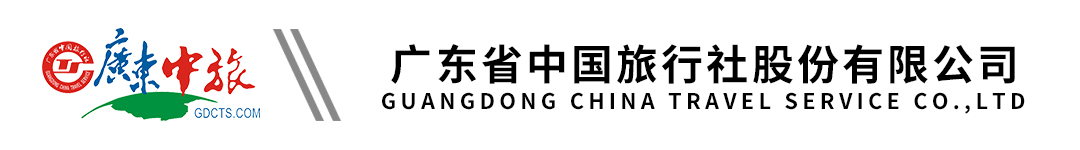 梅州谢晋元故居 纪念馆  九岭村 灵光寺 叶剑英纪念园 大观天下 百侯古镇 柚惑果园 品柚子宴3天行程单行程安排费用说明其他说明产品编号YD1600350988bc出发地广州市目的地梅州市行程天数3去程交通汽车返程交通汽车参考航班无无无无无产品亮点★ 走进世界长寿乡·客家香格里拉·探秘人文故事 ★ 走进世界长寿乡·客家香格里拉·探秘人文故事 ★ 走进世界长寿乡·客家香格里拉·探秘人文故事 ★ 走进世界长寿乡·客家香格里拉·探秘人文故事 ★ 走进世界长寿乡·客家香格里拉·探秘人文故事 天数行程详情用餐住宿D1广州—梅州【谢晋元故居及纪念馆】-【长寿之乡九岭村】-【长寿广场】-【卡拉比-丘成桐空间广场】—入住酒店早餐：X     午餐：√     晚餐：X   参考酒店：聚园酒店或嘉园宾馆或美居尚品酒店或同级（梅州当地三星标准，不挂星）D2梅州-灵光寺风景区—叶剑英纪念园—大观天下—柚惑果园—百侯古镇—入住酒店早餐：√     午餐：√     晚餐：√   参考酒店：腾峰酒店或同级（梅州大埔当地三星标准，不挂星）D3梅州—北塘村、围龙屋济济楼—广州早餐：√     午餐：√     晚餐：X   无费用包含1.住宿：2晚酒店住宿标准双人房（如出现单男单女需补房差）；1.住宿：2晚酒店住宿标准双人房（如出现单男单女需补房差）；1.住宿：2晚酒店住宿标准双人房（如出现单男单女需补房差）；费用不包含1.个人消费（如酒店洗衣、电话、收费电视和酒水等）及自费项目；1.个人消费（如酒店洗衣、电话、收费电视和酒水等）及自费项目；1.个人消费（如酒店洗衣、电话、收费电视和酒水等）及自费项目；预订须知1.在参加活动期间，宾客请根据个人身体条件慎重选择游玩项目，服从景区救生工作人员的指挥，必须在指定的区域和时间游玩，严禁在没有救生配置的区域内游玩。温馨提示一、特别约定：